ПРАВИЛА ПОВЕДЕНИЯ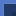 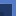 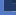 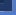 в Центре цифрового и гуманитарного профилей«Точка роста». СЛЕДУЕТ:Выполнять правила техники безопасности, порядок и дисциплину.Заходить в Центр с разрешения учителя.Обувь и одежда должны быть чистыми.По Центру перемещаться спокойно, без суеты или резких движений.Перед работой за компьютером вымыть руки.Перед началом работы учащийся обязан осмотреть рабочее место, компьютер на предмет отсутствия видимых повреждений оборудованияСтрого следовать инструкциям учителя.После себя закрывать все открытые программы, убирать инструменты.В случае неисправности оборудования сообщить учителю. ЗАПРЕЩАЕТСЯ:Находиться в верхней одежде.Употреблять ненормативную лексику.Употреблять пищу за компьютером.Трогать руками экран монитора.Включать/выключать компьютер без разрешения учителя.Переставлять устройства компьютера.Подсоединять и отсоединять различные устройства компьютера.Класть рядом с компьютером посторонние предметы.Удалять компьютерные программы.Подносить к устройствам компьютера металлические и намагниченные предметы.За грубое нарушение правил поведения в Центре «Точка роста» учащийся может быть лишен права пользования вычислительной и иной техникой.